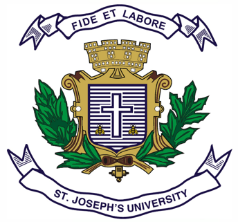 ST. JOSEPH’S UNIVERSITY, BENGALURU-27B.A. VISUAL COMMUNICATION- I SEMESTEREND SEMESTER EXAMINATION: OCTOBER 2022                              (Examination conducted in December 2022)          VC OE1- GRAPHIC DESIGN OPEN ELECTIVE  Time:2 hours		                                     	                               Max Marks:50This question paper contains ONE printed page and ONE partAnswer any FIVE questions in 200 words each				(5X10=50)Write a short note on design as a communication tool.Write a short note on Hue.Explain the graphic design process in detail.Explain raster and vector graphics.What is the difference between serif and sans serif font style?Write a short note on kerning and tracking.What are the uses of logo and colours in design?Explain the rule of thirds in design.